.**2 Restarts on Walls 2&6 ##  do first 16 counts then restart.Feet tog. weight on LS 1:     Side R, Tog, Scissor Cross, Side L, Behind, Heel ball crossS 2:  Side L, Slow Hinge ½ R, R to side-Hips x 3, L Sailor & R behind, ¼ L-L fwd, Touch R tog##  both restarts occur here on walls 2 and 6 to restart at back wall.S 3:    Cross, Point, L Samba, Across, Back, Full turn backS 4:    Lock Shuffle back, ½ L Shuffle fwd, R fwd, Pivot ½ L, Walk fwd RL[32]Contact: waynebeazleylinedancer@gmail.comUp All Night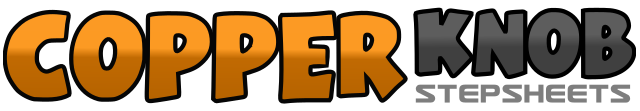 .......Count:32Wall:4Level:High Improver.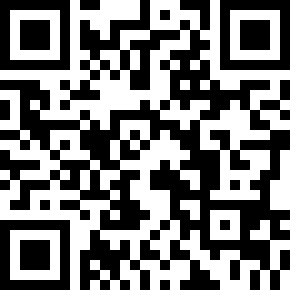 Choreographer:Wayne Beazley (AUS) - October 2019Wayne Beazley (AUS) - October 2019Wayne Beazley (AUS) - October 2019Wayne Beazley (AUS) - October 2019Wayne Beazley (AUS) - October 2019.Music:Up All Night - Sarahbeth Taite : (iTunes and Spotify)Up All Night - Sarahbeth Taite : (iTunes and Spotify)Up All Night - Sarahbeth Taite : (iTunes and Spotify)Up All Night - Sarahbeth Taite : (iTunes and Spotify)Up All Night - Sarahbeth Taite : (iTunes and Spotify)........1 2Step R to side, Step L tog3&4Step R to side & Step L tog, Step R across L5 6Step L to side, Step R behind L7&8Touch L heel 45° & Step L tog, Step R across L1 2Step L to side, Turning ¼ R-Hitch R                         (3 o’clock)3&4Turn a further ¼ R step R to side-Bumping hips RLR       (6 o'clock)5&6Step L behind R & R to side, Step L to side&Step R behind L7 8¼ L-Step L fwd, Touch R tog                                   (3 o'clock)1 2Step R across L, Point/touch L to side3&4Step L across R & R to side, Step L fwd5 6Step R across L, Step L back7 8½ R Step R fwd, L fwd turning ½ R                          (3 o'clock)1&2Step R back & Lock L across R, Step R back3&4½ L-L fwd & R tog, L fwd                                          (9 o'clock)5 6Step R fwd, Pivot ½ L                                              (3 o'clock)7 8Step R fwd, Step L fwd